Številka: 011-2/2021-2Datum:   20. 1. 2021OBČINA IZOLA – COMUNE DI ISOLA OBČINSKI SVET ZADEVA: 	Imenovanje predstavnika Občine Izola v Svet Javnega zavoda Krajinski park StrunjanJavni zavod Krajinski park Strunjan je z elektronsko pošto 15. 1. 2021 zaprosil Občino Izola za imenovanje predstavnika Občine Izola v svet Javnega zavoda Krajinski park Strunjan, saj aprila 2021 poteče štiriletni mandat predstavniku Občine Izola.7. člen Sklepa o ustanovitvi Javnega zavoda Krajinski park Strunjan (Uradni list RS, št. 76/08 in 100/08) določa, da svet zavoda sestavlja devet članov, in sicer:pet predstavnikov ustanovitelja, od katerih ustanovitelj imenuje dva na predlog ministrstva, pristojnega za ohranjanje narave, in po enega na predlog ministrstva, pristojnega za kulturo, ministrstva, pristojnega za kmetijstvo in gozdarstvo, ter službe Vlade RS, pristojne za strukturno politiko in regionalni razvoj;en predstavnik delavcev zavoda, ki ga izvolijo zaposleni izmed vseh zaposlenih v zavodu;trije predstavniki parkovnih lokalnih skupnosti, od katerih imenuje Občina Izola enega in Občina Piran dva, od tega enega na predlog Krajevne skupnosti Strunjan.Mandat članov sveta zavoda je štiri leta. Po preteku mandata je lahko član sveta ponovno imenovan ali izvoljen.Članom Občinskega sveta predlagam, da zadevo obravnavajo ter potrdijo predlog sklepa o imenovanju predstavnika Občine Izola svet Javnega zavoda Krajinski park Strunjan, ki ga bo v skladu s Poslovnikom Občinskega sveta predložila Komisija za mandatna vprašanja, volitve in imenovanja.Priloge: Predlog sklepa (priloga I) Elektronska pošta/dopis Javnega zavoda Krajinski Park Strunjan in Sklep o ustanovitvi Javnega zavoda Krajinski park Strunjan (Uradni list RS, št. 76/08 in 100/08) (priloga II) Številka: 011-2/2021Datum:   Na podlagi 29. člena Zakona o lokalni samoupravi (Uradni list RS, št. 94/07 – uradno prečiščeno besedilo, 76/08, 79/09, 51/10, 40/12 – ZUJF, 14/15 – ZUUJFO, 11/18 – ZSPDSLS-1, 30/18 in 61/20 – ZIUZEOP-A), 7. člena Sklepa o ustanovitvi Javnega zavoda Krajinski park Strunjan (Uradni list RS, št. 76/08 in 100/08) ter  100. člena Statuta Občine Izola (Uradne objave Občine Izola, št. 5/18 - uradno prečiščeno besedilo) je Občinski svet Občine Izola na _______ redni seji dne  ________, sprejel naslednjiS  K  L  E  Po imenovanju člana sveta Javnega zavoda Krajinski park StrunjanZa člana sveta Javnega zavoda Krajinski park Strunjan se kot predstavnika Občine Izola, imenuje……………………….…………………………………………………..(ime, priimek, naslov).Sklep velja takoj.                                                                                                            Ž u p a n                                                                                                  Danilo MARKOČIČSklep prejmejo:						          imenovani-a;JZ Krajinski park Strunjan;Občina Piran.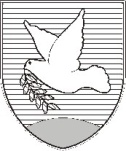 OBČINA IZOLA – COMUNE DI ISOLAŽUPAN – IL SINDACO Sončno nabrežje 8 – Riva del Sole 86310 Izola – IsolaTel: 05 66 00 100E-mail: posta.oizola@izola.siWeb: http://www.izola.si/Pripravila:Milka BauerVišji svetovalec za področjekulture, športa in dejavnosti mladihKristina ZelićPodsekretar – Vodja UDDDanilo MarkočičŽupan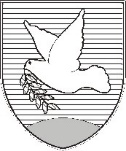 OBČINA IZOLA – COMUNE DI ISOLA                                           PREDLOGOBČINSKI SVET – CONSIGLIO COMUNALESončno nabrežje 8 – Riva del Sole 86310 Izola – IsolaTel: 05 66 00 100E-mail: posta.oizola@izola.siInternet: : www.izola.si